Autismecenter Storstrøm
Bestilling af psykologforløb 
______________________________________________________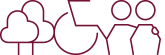 Bestiller:						      Dato:     /     20__
Opgave:
Borger / klient:
Værge / pårørende / institution:
Beskriv ønsket indsats/problemstillinger, der ønskes behandlet:Bemærk:	Skema modtages kun via sikker mail autismecenter@vordingborg.dkKommune:Adresse:Afdeling:Sikker mail:Sagsbehandler:Telefon:EAN nr.CVR nr.Samtaler med:  Borger med ASF     Pårørende FagpersonAntal timer: Kørsel (statens højeste takst)Navn:Adresse:Cpr.nr.Mobiltelefon: Borger / klient kontaktes via værge / pårørende / institution                Hvis ja: udfyld nedenstående felter.Navn / institution: Værge      Pårørende      InstitutionCpr.nr.:Adresse:Mobiltelefon:Sikker mail:____________________________________________________________________________________________________________________________________________________________________________________________________________________________________________________________________________________